Dear CandidateThank you for your interest in the post of Teacher of Modern Foreign Languages at Ripon Grammar School. The ability to teach French to A Level and Spanish to GCSE is required, although the ability to teach Spanish to A Level would be an advantage.We would expect the successful candidate to be enthusiastic, passionate about their subject and keen to develop their practice in order to engage and stretch our students. Our students are bright, motivated and academically demanding; as a result, Ripon Grammar School is a very rewarding place to work. The staff are highly professional, sociable and supportive. We take professional and career development seriously. We have an extensive co-curricular programme of sport, drama and music. There is a vibrant society life and a large number of trips are organised each year. A willingness to support this programme would also be an advantage. Application ProcedureIf you are interested in this post, please complete the online application form attached to this advert.  Please also include a letter of application outlining why you want this job and how you would fulfill the requirements of the post. The closing date for receipt of applications is 10am on Monday, 21 May and interviews will be arranged with successful candidates.If you have not heard from me following the closing date then please assume your application has been unsuccessful.Thank you for your interest in our School.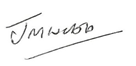 Jonathan M WebbHeadmaster